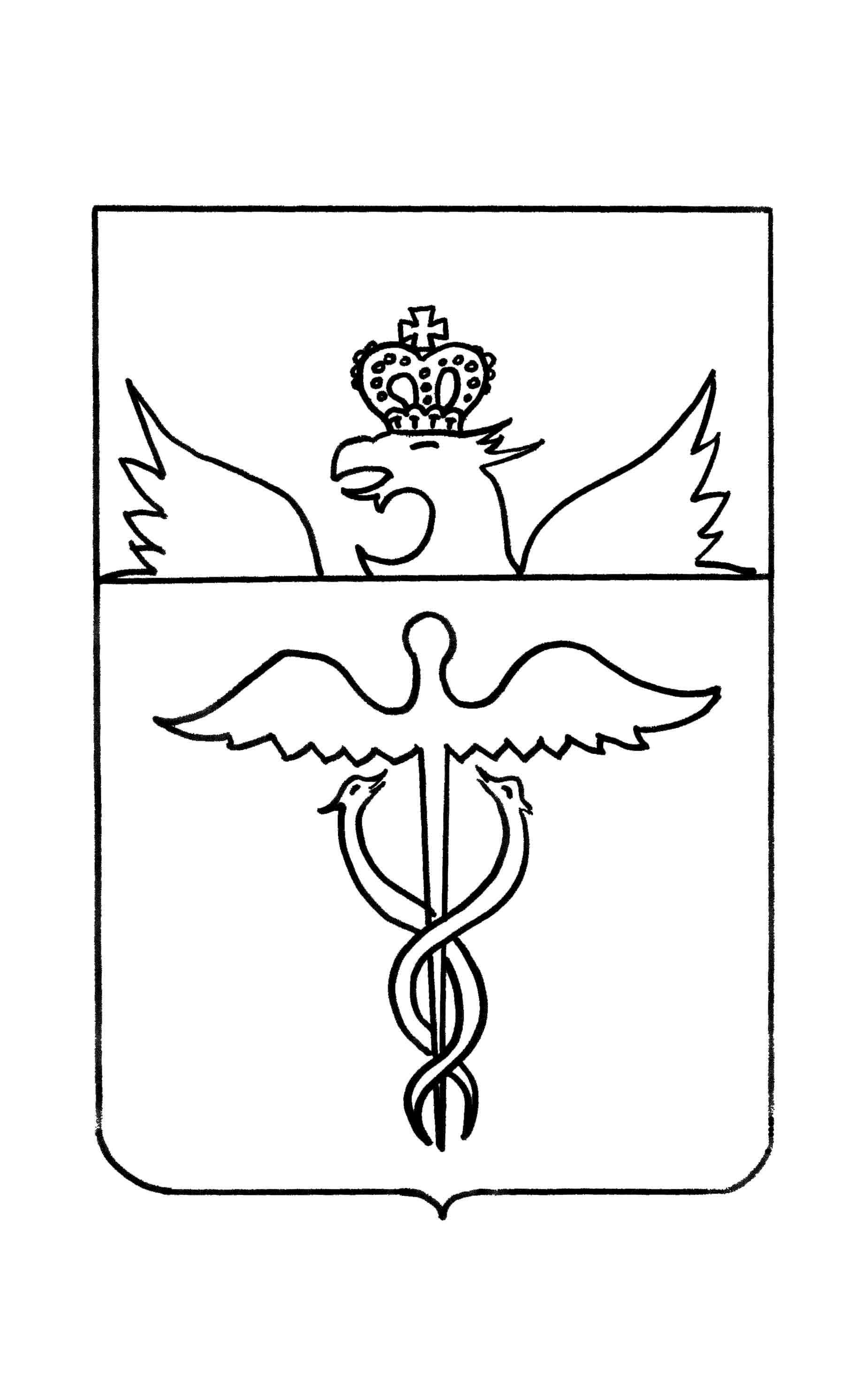 Совет народных депутатовБутурлиновского городского поселенияБутурлиновского муниципального районаВоронежской областиР Е Ш Е Н И Еот  24.11.2015 г.   № 21      г. БутурлиновкаОб утверждении Положения о единовременном денежном вознаграждении лиц, замещавшим выборные муниципальные должности на постоянной основе при выходе на пенсию В соответствии с Федеральным законом от 06.10.2003 №131-ФЗ «Об общих принципах организации местного самоуправления в Российской Федерации», Законом Воронежской области от 23.12.2008 №139-ОЗ «О гарантиях осуществления полномочий депутата, члена выборного органа местного самоуправления, выборного должностного лица местного самоуправления муниципальных образований Воронежской области", Уставом Бутурлиновского городского поселения Бутурлиновского муниципального района Воронежской области, Совет народных депутатов Бутурлиновского городского  поселенияРЕШИЛ:1. Лицу, замещавшему выборную муниципальную должность на постоянной основе  и имеющему право на доплату к страховой пенсии, при выходе на пенсию по старости выплачивается единовременное денежное вознаграждение в зависимости от стажа муниципальной службы в следующих размерах:2. Единовременное денежное вознаграждение в связи с выходом на пенсию по старости не выплачивается лицам, которые воспользовались правом на аналогичное денежное поощрение при увольнении с государственной или муниципальной службы.3. Порядок выплаты единовременного денежного вознаграждения лицам, замещавшим выборные муниципальные должности на постоянной основе, устанавливается нормативным правовым актом администрации Бутурлиновского городского поселения Бутурлиновского муниципального района.4. Опубликовать настоящее решение в официальном периодическом печатном издании «Вестник муниципальных правовых актов Бутурлиновского городского поселения Бутурлиновского муниципального района Воронежской области».5. Настоящее решение вступает в силу со дня его официального опубликования. 6. Контроль за исполнением  настоящего решения возложить на главу Бутурлиновского городского поселения Е.Ф. Дмитренко.Стаж  муниципальной службыКоличество   должностных окладовот 15 лет до 20 лет12,5от 20 лет до 25 лет                     15свыше 25 лет                      20Глава Бутурлиновскогогородского поселенияЕ.Ф. ДмитренкоПредседатель Совета народныхдепутатов Бутурлиновского городского поселенияЕ.Н. Коржова